Рекомендации для родителей  воспитанников  старшего дошкольного возраста  от 6 лет  до прекращения образовательных отношений   по реализации образовательной программы  в период с 13.03.2020 по 17.04.2020  ФЭМПТема: Сравнение предметов по длинеЦель: Упражнять детей в сравнении нескольких предметов по длине способами приложения, наложения; учить определять признаки предметов словами: « длиннее»- « короче», « самый длинный» - « самый короткий», « длинный» -  «короткий», «одинаковые по длине»; формировать умение группировать предметы по указанным признакам.Родителям рекомендуется: Сравнить предметы – это значит найти в них сходства и различия.1. Отгадайте загадки:1.      В южных странах он растет,Этот всем известный плод.Выбирать нужно умело.Если желтый – значит, спелый.За деньгами  лезь в карман,Чтоб купить себе...Правильный ответ: Банан (рис. 1).2.      Растет на грядке и в теплице,В салате очень пригодится.Зеленый, длинненький бывает.Кто догадался – молодец!Растет на грядке...Правильный ответ: Огурец (рис. 1).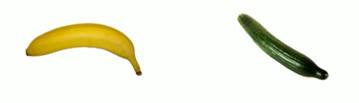 Рис. 12. Что общего у банана и огурца?Правильный ответ: форма, размер, они съедобны.3.Сравни предметы по длине.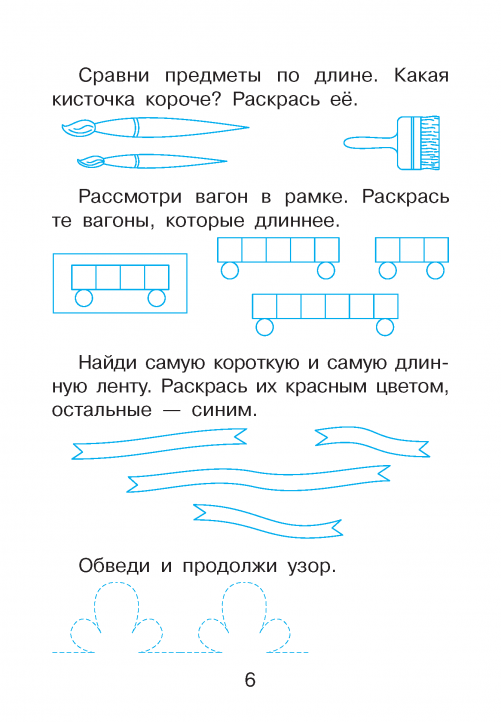 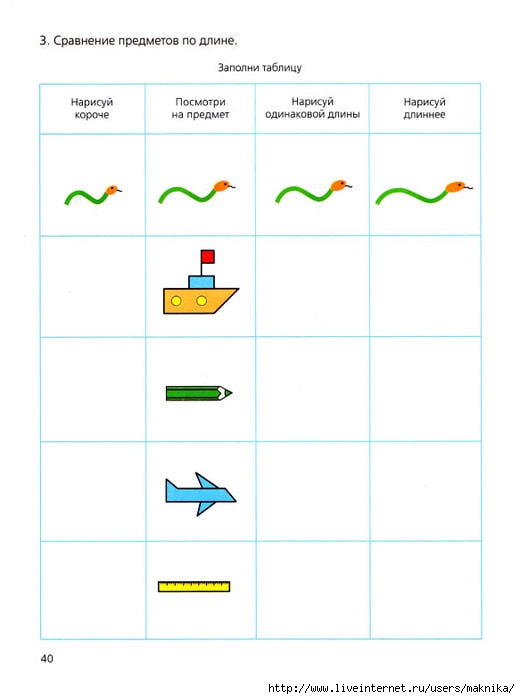 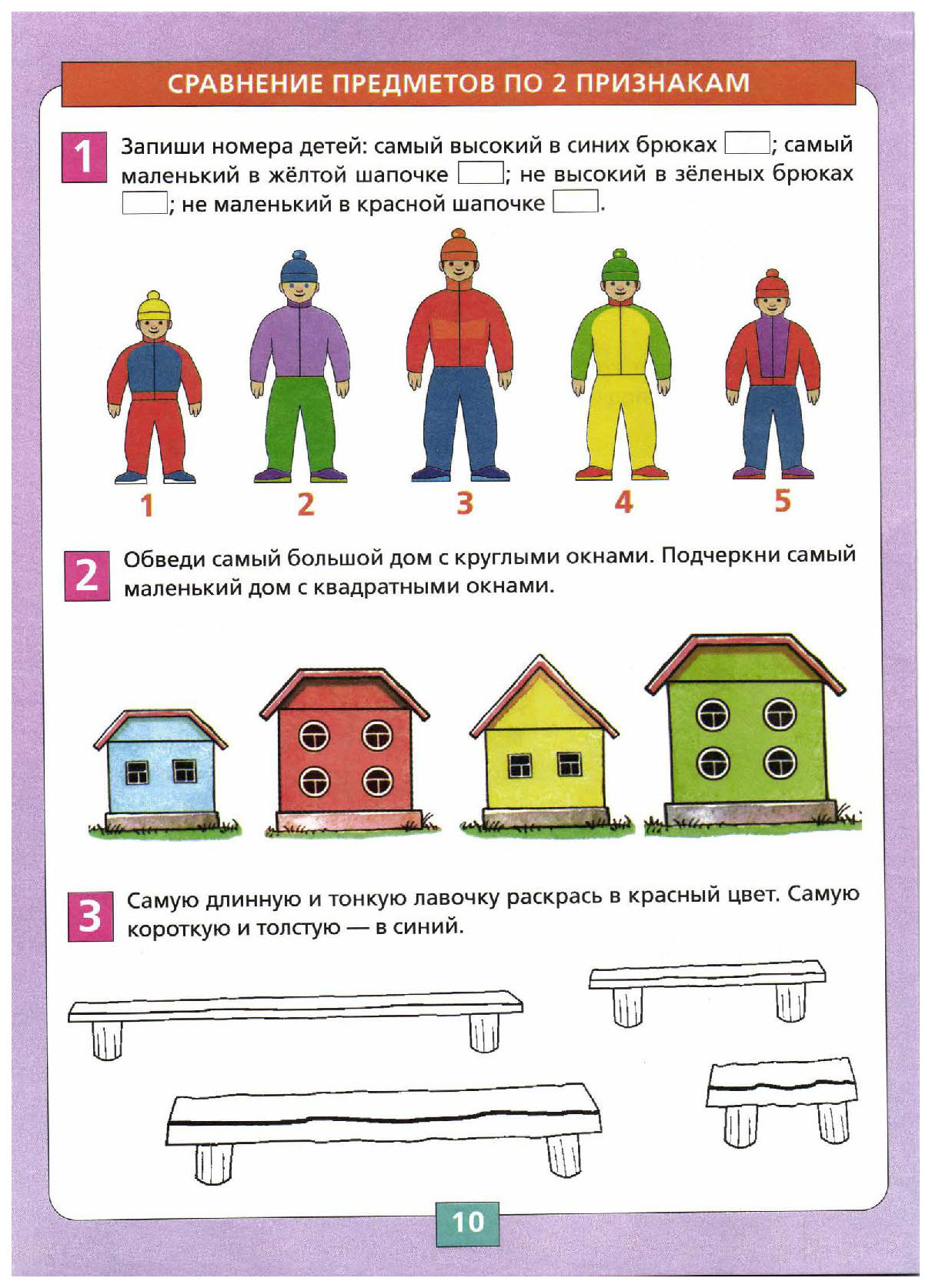 